Topic 4.1 Organisational Structure: Starter Activity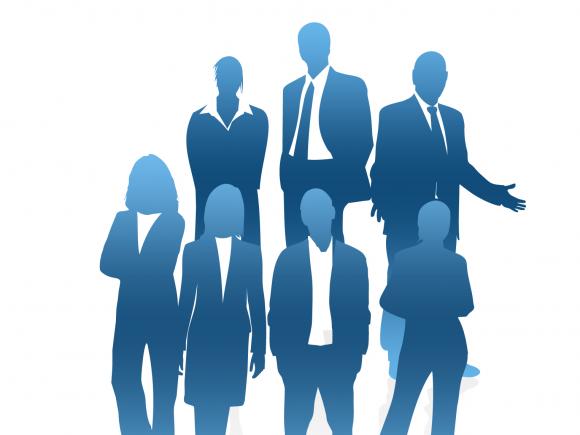 Task: Write down a definition of the following Key Terms that you have covered so far:Key Term:Definition:OrganisationOrganisation ChartHierarchyLine ManagerFunctionAuthoritySubordinateChain of CommandSpan of Control